Stromkreise und Zeichen für SchaltpläneWarum verwendet man Schaltpläne?Einfache Stromkreise und Geräte kann man durch eine Zeichnung oder Skizze darstellen. Das ist aber sehr umständlich. Deshalb hat man sich auf bestimmte Symbole geeinigt, die man zum Zeichnen von Schaltplänen verwendet.Aufgabe 1: Schreibe zu jedem Symbol die richtige Bedeutung in die Tabelle.Aufgabe 2: Zeichne zum Bild rechts auf dieser Seite einen Schaltplan mit den Symbolen in dein Heft. Zeichne zusätzlich einen Schalter ein, so dass man das Licht ein- und ausschalten kann.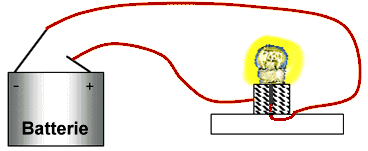 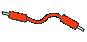 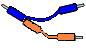 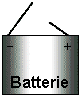 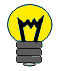 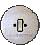 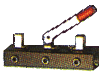 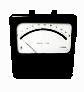 